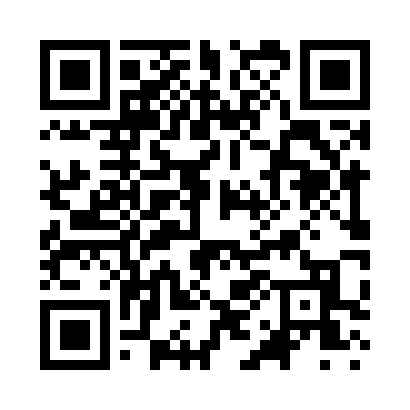 Prayer times for Apia, South Carolina, USAWed 1 May 2024 - Fri 31 May 2024High Latitude Method: Angle Based RulePrayer Calculation Method: Islamic Society of North AmericaAsar Calculation Method: ShafiPrayer times provided by https://www.salahtimes.comDateDayFajrSunriseDhuhrAsrMaghribIsha1Wed5:226:371:235:058:109:242Thu5:216:361:235:058:109:253Fri5:206:351:235:058:119:264Sat5:196:341:235:058:129:275Sun5:186:331:235:058:139:286Mon5:176:331:235:058:139:297Tue5:156:321:235:068:149:308Wed5:146:311:235:068:159:319Thu5:136:301:235:068:169:3210Fri5:126:291:235:068:169:3311Sat5:116:281:235:068:179:3412Sun5:106:281:235:068:189:3513Mon5:096:271:235:068:199:3614Tue5:086:261:235:068:199:3715Wed5:076:251:235:068:209:3816Thu5:066:251:235:068:219:3917Fri5:056:241:235:068:229:4018Sat5:056:231:235:068:229:4119Sun5:046:231:235:068:239:4220Mon5:036:221:235:078:249:4321Tue5:026:221:235:078:249:4422Wed5:016:211:235:078:259:4523Thu5:016:211:235:078:269:4624Fri5:006:201:235:078:269:4725Sat4:596:201:235:078:279:4826Sun4:596:191:235:078:289:4827Mon4:586:191:235:078:289:4928Tue4:576:181:245:088:299:5029Wed4:576:181:245:088:309:5130Thu4:566:181:245:088:309:5231Fri4:566:171:245:088:319:53